CREDIT CARD AUTHORIZATION FORMFax to 713.426.2221 or email tmorales@corporatefh.comI, ____________________________________, authorize Corporate Suites (CS) to charge my credit card for the following charges.                Credit Card Type (please circle):  AMERICAN EXPRESS	VISA    MASTERCARD	DINERS	CLUB                Account Number:____________________________ ________________________                Exp Date:              ________________________                Billing Address:                 _____________________________                _____________________________                _____________________________                CVV2 code:  ___________________ Visa/MC last 3 digits on the back of the card.  AMEX 4 digits above the card number on the  front of the card.)  Rate of $				 per MONTH                 Move in date:				                Occupant:					I understand that rent, any deposits, damages and other charges will be charged to my credit card through my actual vacate date.  I also understand that this is a phone/mail order card and no imprint will be necessary to charge my card.  This is my signature on file.Six day written cancellation notice required with a CS signature or one months rent will be billed to my credit card.Signature___________________________________          Date______________________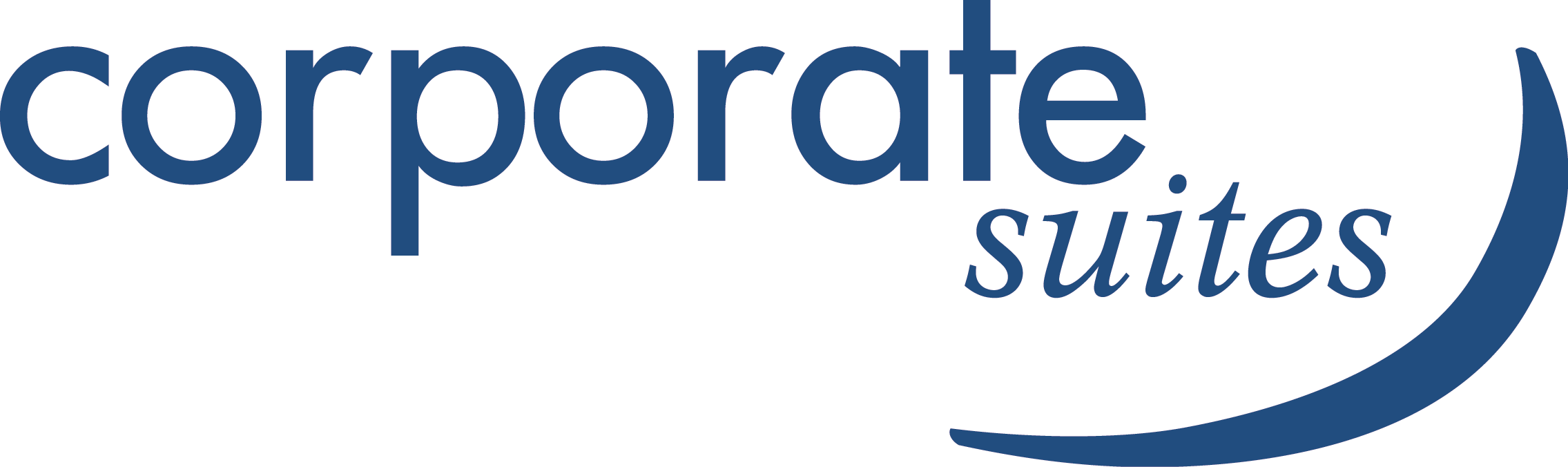 